                                  Психологическое занятие                                           ЗАНЯТИЕ № 8                                  Тема: «Я иду к успеху»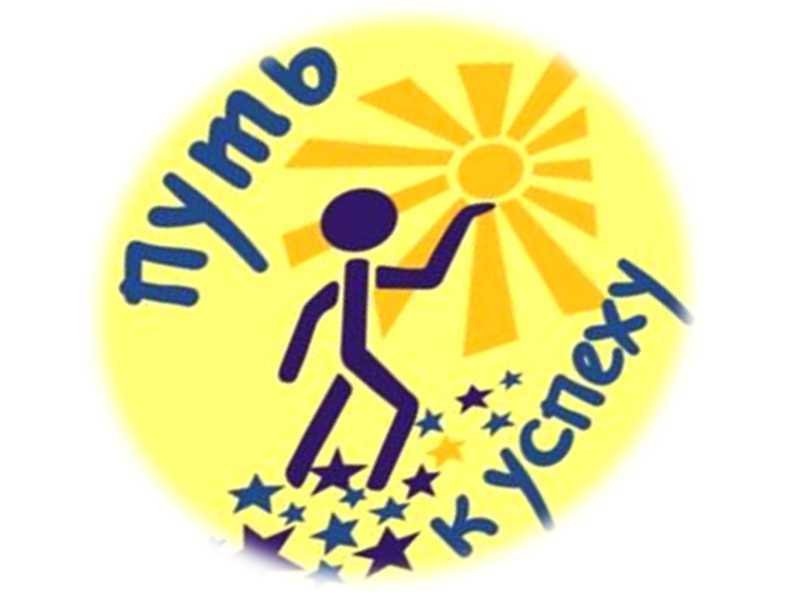 Ход занятия:1.Приветствие.2.Основная часть. Вопросы для обсуждения:- Как вы понимаете, что такое успех?- Что нужно делать, чтобы быть успешным?- Легко ли быть успешным?3.Игра «Неоконченные предложения»Ход игры:Дети заканчивают фразы:
«Мне нравится в школе то, что…
«Мне не нравится в школе то, что…4.Работа со сказкой «О ленивой звездочке» (автор В. Максюта)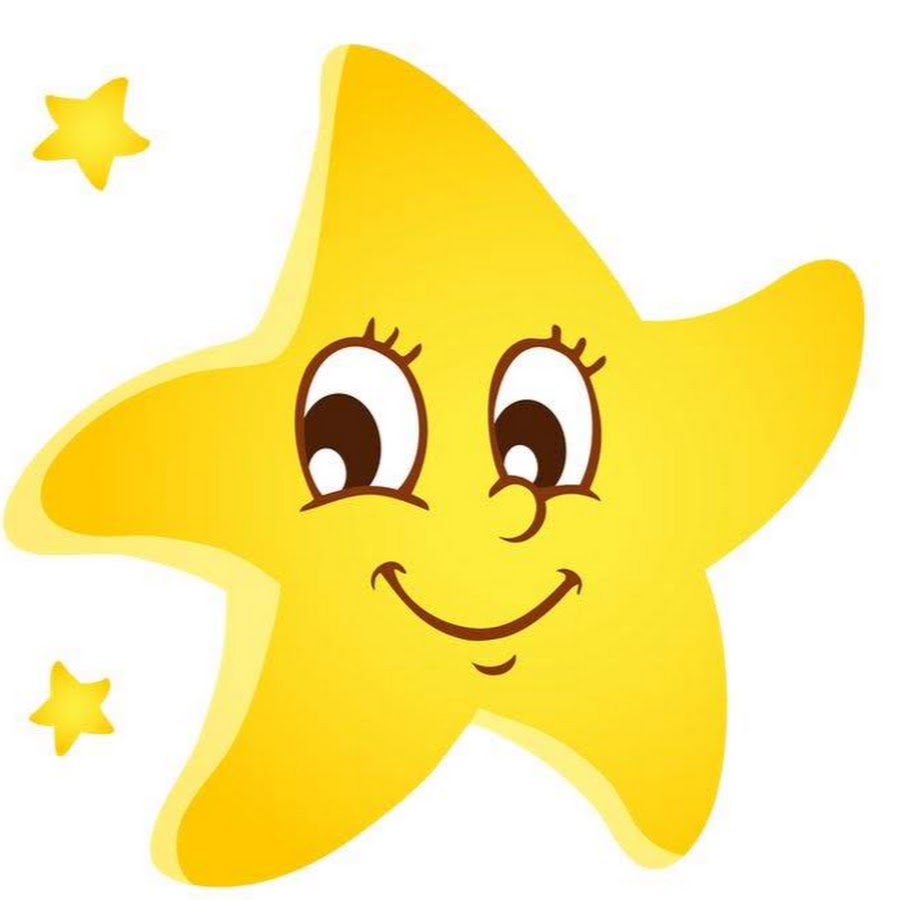 В далеком темно-фиолетовом небе жили две звездочки-подружки. Они жили совсем рядышком, в соседних созвездиях. Одна из них была очень старательной и светила ярко-ярко, изо всех сил. Другая звездочка, о которой я и хочу вам рассказать, была совсем другой. Она совсем не старалась ярко светить, была маленькой и тусклой и спала не только днем, но частенько даже и ночью.- Зачем мне стараться? – говорила она. – Зачем тратить силы? Все звезды одинаковые, к тому же их так много. За меня посветят другие, этого будет достаточно, чтобы на Земле стало чуточку светлее. От меня одной все равно пользы немного. Пойду-ка я лучше посплю. – И Звездочка зевнула и задремала, сложив тонкие бледные лучики.
Вдруг ее разбудил сильный ветер. Она открыла глаза и увидела ослепительное сияние. Присев на облачке, служившем ей постелью, она свесила ножки и огляделась вокруг. По небу летела сияющая комета. Она была огромной и прекрасной. У Звездочки даже дух захватило:
- Ах, как ты красива! Я знаю, ты быстро сгораешь, твое сиянье недолговечно, но я бы все отдала, лишь бы хоть ненадолго стать такой же яркой, как ты.
Комета приостановилась, слушая Звездочку, и ответила:
- Милая Звездочка! У каждого существа Вселенной – свое предназначение. У меня короткая жизнь, и я должна успеть показать все, на что я способна, успеть отдать все свое тепло и свет. Но и ты не теряй время даром! А то можно проспать всю жизнь. Спать и лениться можно и днем. Отдыхай, набирайся сил, чтобы ночью работать. И тогда ты сможешь стать очень яркой, и кто-нибудь обязательно назовет тебя «своей звездой».
И с этими словами, взмахнув огненным хвостом, комета скрылась из виду, а звездочка так и сидела на облачке, задумчиво клонив головку набок.
«Да, не хотелось бы всю жизнь оставаться такой маленькой и тусклой. Время проходит, и надо успеть многому научиться!» – решила она.
Тем временем наступило утро, на небе появились первые проблески зари. Звезды укладывались спать.
«Что ж, и я высплюсь как следует, зато ночью буду сиять ярче всех,» – решила Звездочка и накрылась облаком.
День прошел, и заходящее солнце подарило Звездочке один из своих золотых лучиков. А с наступлением ночи Звездочка тщательно начистила свои острые кончики и засияла изо всех сил. Ее подружки сначала даже не узнали ее. Она затмила всех! Мама Луна и папа Месяц гордились ею.На далекой Земле была прекрасная звездная ночь. На скамейке сидели мальчик и девочка  и смотрели в небо.
- Смотри, какая красивая звезда! – воскликнула девочка.
- Эта звезда твоя! – ответил мальчик. – Она будет освещать твою жизнь.
Звездочка нечаянно услышала этот разговор и засияла еще ярче. Теперь она точно знала: если очень стараться и не лениться, обязательно добьешься всего, чего хочешь. Обсуждение сказки:
- Почему сначала Звездочка не хотела стараться светить ярче?
- Как вы поняли смысл сказки? -Чему учит нас эта сказка?
  Вывод: Чтобы добиться чего-то, нужно обязательно стараться, и тогда все получится.5.Творческая работа «Я и моя лень» Работа с пластилином.- Ребята вы иногда ленитесь?- Давайте изобразим лень с помощью пластилина (фигурки лени складываются в коробочку и плотно закрываются)Молодцы, теперь будем стараться, чтобы лень не смогла выбраться из коробочки!6.Релаксационное упражнение ««Замедленное движение»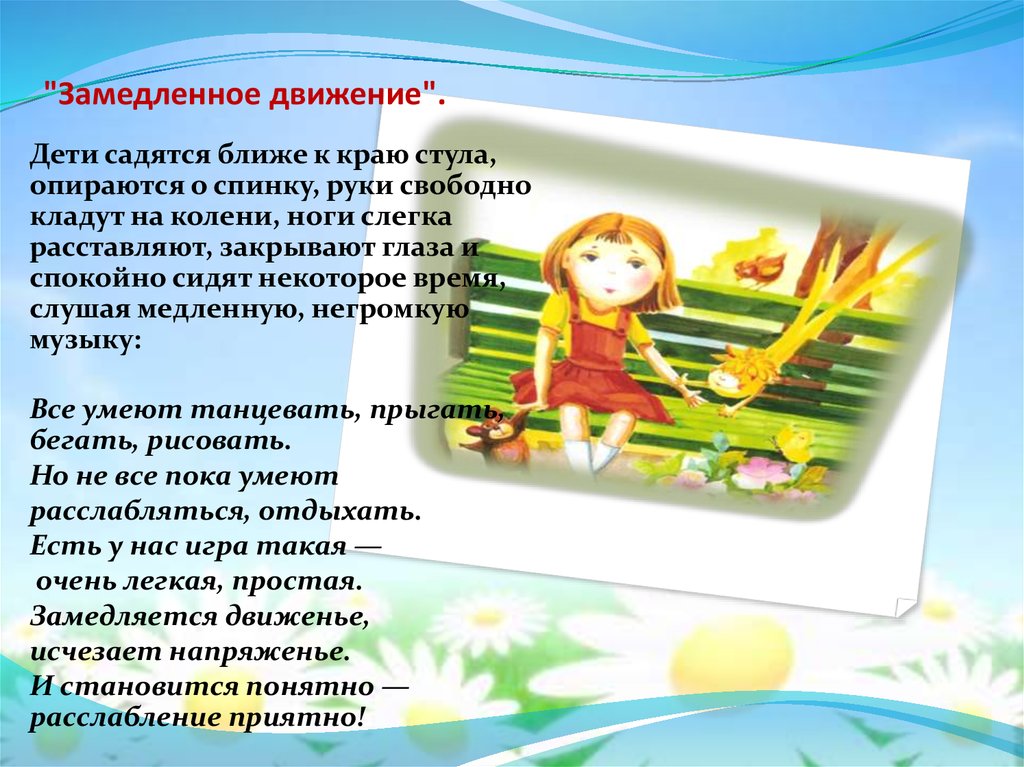 7.Рефлексия занятия.- Чем  вам запомнилось сегодняшнее занятие?-Что вам больше всего понравилось, что лучше получалось?- Что вам не понравилось или не получалось в ходе занятия?8.Прощание.До новых встреч!